

AGENDA ITEM No.:	Title of itemSUMMARY FOR INCLUSION IN THE FINAL REPORTPROGRESS/ACTIVITY REPORTACTION/PLANS/RESPONSIBILITIES WITH DELIVERABLESWorld Meteorological Organization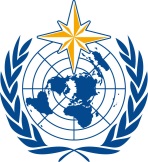 COMMISSION FOR AERONAUTICAL METEOROLOGY1st Meeting of ET-CCP 
St. Petersburg, Russian Federation
16 to 18 May 2016ET-CCP-1/Doc. No.World Meteorological OrganizationCOMMISSION FOR AERONAUTICAL METEOROLOGY1st Meeting of ET-CCP 
St. Petersburg, Russian Federation
16 to 18 May 2016Submitted by:
insert name  


Day.IV.2016